г.Петропавловск-Камчатский                         	          от  05 марта 2014 годаПРИКАЗЫВАЮ:Внести в приложение № 2 к приказу Министерства культуры Камчатского края от 06.04.2009 № 70 "Об образовании аттестационной комиссии Министерства культуры Камчатского края" следующие изменения:1) в пункте 1.2 раздела 1 «Общие положения»  слова "от 04.05.2008 № 56" заменить словами "от 20.11.2013 № 343".Настоящий приказ вступает в силу через 10 дней после дня его официального опубликования.И.О.Министра культуры 							Н.Г. Енаки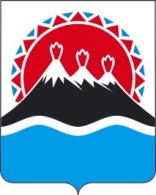 МИНИСТЕРСТВО КУЛЬТУРЫКАМЧАТСКОГО КРАЯПРИКАЗ  № 42О внесении изменений в приложение № 2 к приказу Министерства культуры Камчатского края от 06.04.2009 № 70«Об образовании аттестационной комиссииМинистерства культуры Камчатского края»